Musterstraße 3807384 Musterstadt +4900 11 22 33 maxmustermann@mail.de1. Juli 2023Max MustermannDas zeichnet mich ausSehr geehrte Frau Müller,Vor zwei Monaten habe ich erfolgreich mein Ingenieur-Studium abgeschlossen. Deswegen war ich noch nicht lange auf Arbeitssuche, als ich auf Ihre Stellenanzeige gestoßen bin. Ich musste mich einfach sofort bewerben, denn Ihre Ausschreibung ist genau das, was ich mir in einem Job wünsche!Meine Erfahrungen, Erfolge & QualifikationenDurch viele selbständige Projekte habe ich bereits mehrere Konstruktionen geplant und vollständig konstruiert. Zum Beispiel einen selbst-regulierenden Brückendämpfer für kalte Klimazonen.Während der fünf Monaten eines Praxissemesters wurde mir CnC-Technik für Fortgeschrittene gelehrt.Ich bin ein sehr sorgfältiger Mensch. Aus diesem Grund und wegen sehr guter Noten, habe ich für zwei Jahre ein Ingenieur-Stipendium erhalten. Mit der finanziellen Förderung wurde es viel leichter, mich auch außerhalb der Universität zu bilden.Warum ich mich für Ihr Unternehmen entschieden habeIn meiner Familie gibt es mehrere Ingenieure. Davon haben einige schon mit Ihrer Firma zusammengearbeitet. Der positive Eindruck von Ihrem Unternehmen liegt also in der Familie.Ich kenne die Arbeit und Projekte Ihrer Firma sehr gut. Für einen Vortrag im Rahmen meiner Universität habe ich schon mehrfach eins dieser Projekte als Best-Practice-Beispiel vorgestellt.Deshalb bin ich der perfekte Kandidat für SieIch möchte bei Ihnen arbeiten, weil ich mich mit keiner anderen Firma so stark identifizieren kann.Ich bringe sehr viel Motivation, theoretisches Wissen und praktisches Know-How mit. Wenn ich Sie von mir überzeugen konnte, freue ich mich auf eine positive Rückmeldung!Mit freundlichen Grüßen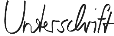 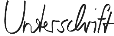 Max Mustermann